SUPPLEMENTARY MATERIAL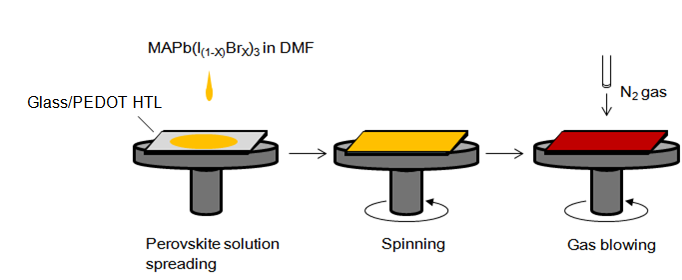 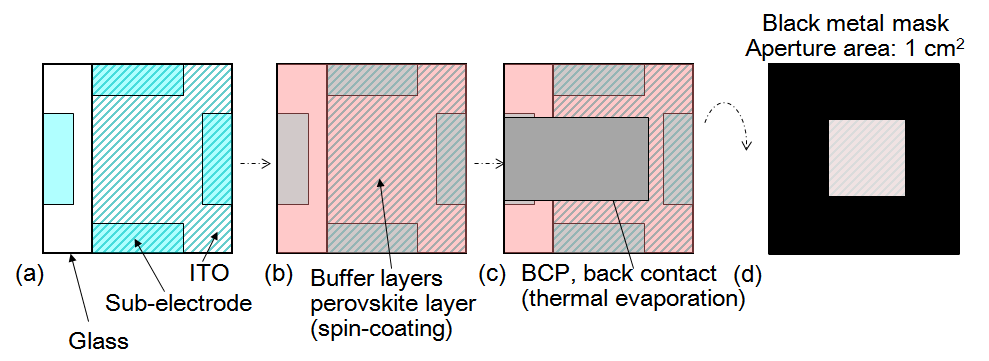 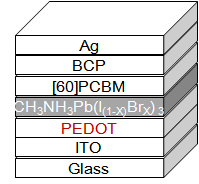 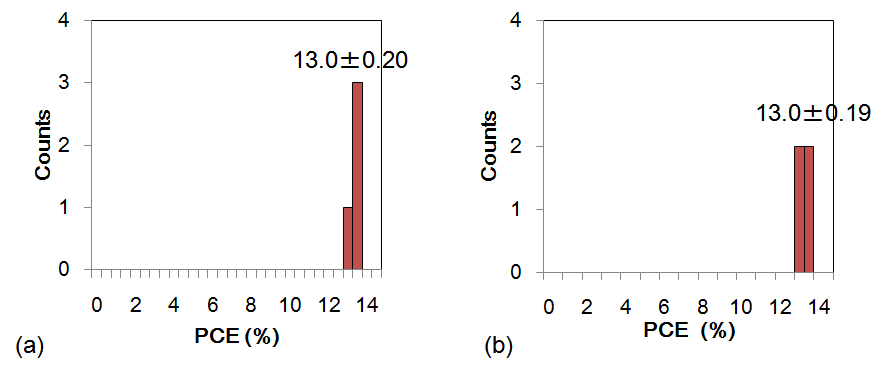 